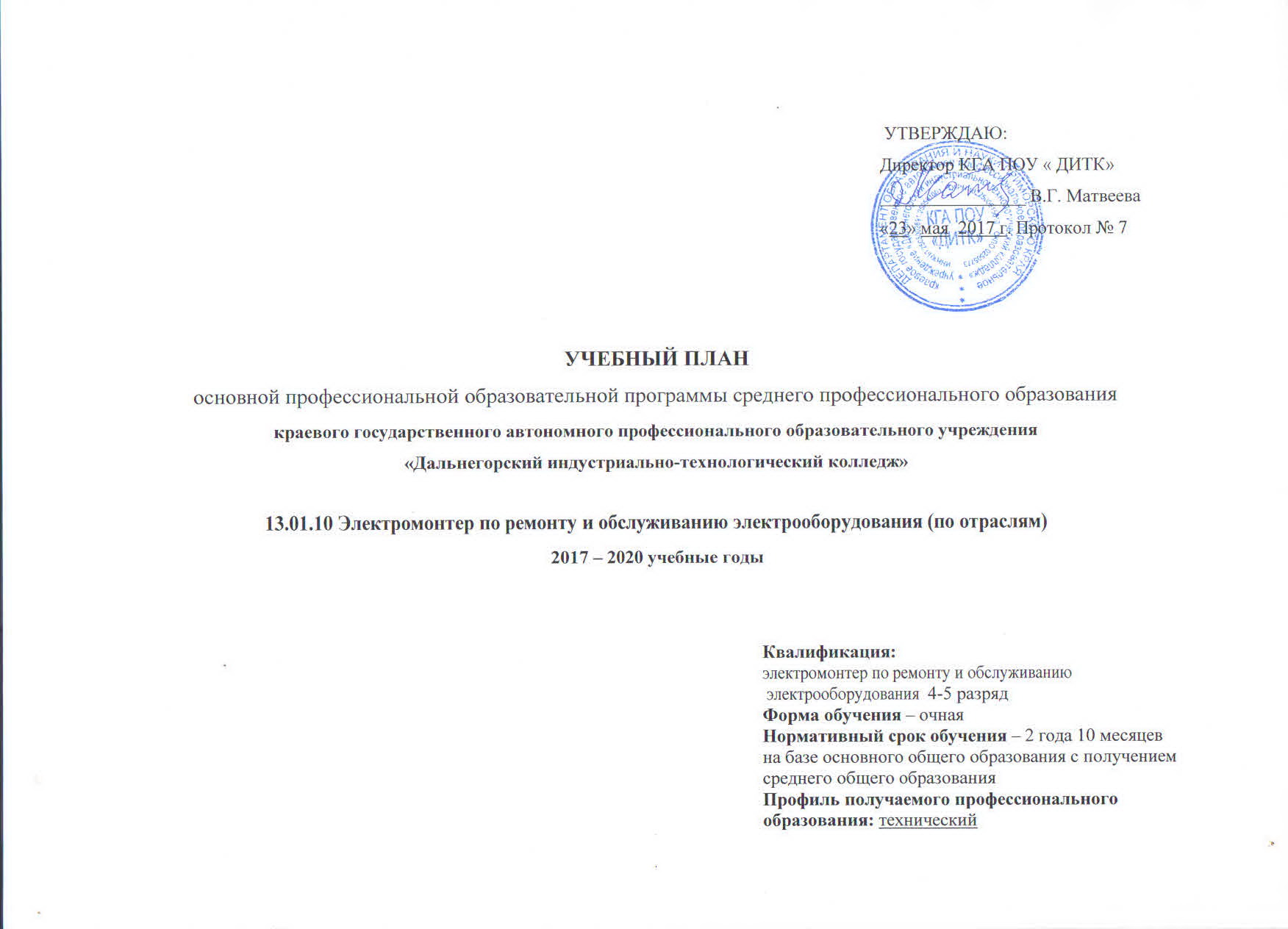 Пояснительная запискаНастоящий учебный план основной профессиональной образовательной программы  среднего профессионального образования по профессии 13.01.10 Электромонтер по ремонту и обслуживанию электрооборудования (по отраслям)  краевого государственного автономного профессионального образовательного учреждения «Дальнегорский индустриально-технологический колледж» разработан на основе Федерального государственного образовательного стандарта среднего профессионального образования по профессии 13.01.10 Электромонтер по ремонту и обслуживанию электрооборудования (по отраслям), утвержденный приказом Министерства образования и науки Российской Федерации от 2 августа 2013 г. № 802 (зарегистрирован Министерством юстиции Российской Федерации 20 августа 2013 г., регистрационный № 29611), с изменениями (Приказ Министерства образования и науки РФ от 9 апреля 2015 г. № 389 «О внесении изменений в федеральные государственные образовательные стандарты среднего профессионального образования») и дополнен для лиц,  обучающихся на базе основного общего образования;Начало обучения – 1 сентября;Продолжительность учебной недели – пятидневная; максимальный объем учебной нагрузки обучающегося составляет 54 академических часа в неделю, включая все виды аудиторной и внеаудиторной (самостоятельной) учебной работы по освоению ППКРС и консультации; максимальный объем аудиторной учебной нагрузки в очной форме обучения составляет 36 академических часов в неделю.Продолжительность занятий – 45 минут, возможна группировка занятий парами;Текущий контроль учебного процесса осуществляется преподавателями в течение семестра: срез знаний, проведение контрольных работ,  лабораторных и практических работ, устный и письменный опрос, защита проектов. Применяется пятибалльная система оценки знаний. Для повышения текущей успеваемости проводятся индивидуальные консультации для обучающихся. Формами промежуточной аттестации являются зачеты, дифференцированные зачеты или  экзамены; при освоении программ профессиональных модулей в последнем семестре изучения формой промежуточной аттестации по модулю является экзамен; при освоении программ междисциплинарных курсов в последнем семестре изучения формой промежуточной аттестации по МДК является дифференцированный зачет или экзамен. Оценка знаний обучающихся при выставлении зачетов, при сдаче экзаменов  производится по пятибалльной системе:«5» (отлично) – выставляется за правильный, полный, логичный ответ на поставленные вопросы. Ответ должен быть четко сформулирован, отвечать конкретным требованиям вопроса и полностью раскрывать его содержание и объем, согласно дидактическим единицам в программах дисциплин, вынесенных на экзамен. Ответ не должен содержать существенных ошибок и требовать дополнительных вопросов.«4» (хорошо) – выставляется, если даны правильные ответы на поставленные вопросы, но изложение недостаточно систематизировано и последовательно. Допущены несущественные ошибки. Выводы доказательны, но содержат неточности. При выполнении практической работы и решении профессиональной задачи допущены отдельные ошибки. При этом возможны дополнительные вопросы.«3» (удовлетворительно) - выставляется, если в усвоении материала имеются существенные пробелы, материал не систематизирован. Не дан или дан полностью неправильный ответ на один из поставленных вопросов, либо допущены существенные ошибки при ответе на оба вопроса теоретической части, в то числе и выводе.«2» (неудовлетворительно) – оценка ставится, если дан неправильный ответ на один из поставленных вопросов и допущено более двух существенных ошибок в другом, либо отсутствует решение задачи. Главное содержание не раскрыто.Зачеты и дифференцированные зачеты проводятся за счет учебного времени, отведённого на изучение дисциплины, профессионального модуля или междисциплинарного курса в количестве – 2 часа и должны быть отражены в рабочих программах;При наличии в сессию трёх экзаменов первый может быть проведён в первый день сессии;Количество консультаций для обучающих предусматривается из расчёта 4 часа на одного обучающегося на каждый учебный год; формы проведения консультаций – групповые и  индивидуальные;Производственная практика регламентируется Положением о практике студентов, осваивающих основные профессиональные образовательные программы среднего профессионального образования  в КГА ПОУ «ДИТК».  Учебная практика (производственное обучение) проводится в стенах колледжа и на предприятиях Дальнегорского городского округа; квалификационная практика проводится на предприятиях ООО «Дальнегорский ГОК», АО «Коммунэлектросервис», КГБУЗ «Дальнегорская центральная городская больница», Филиал «Дальнегорский» КГУП «Примтеплоэнерго».Итоговая государственная аттестация проводится согласно «Положению о формах и порядке проведения государственной итоговой аттестации по образовательным программам среднего профессионального образования и Программы итоговой государственной аттестации». Вид итоговой аттестации – защита выпускной квалификационной работы (выпускная практическая квалификационная работа и письменная экзаменационная работа). На защиту выпускной квалификационной работы отводится 2 недели. Результаты государственной аттестации определяется оценками «отлично», «хорошо», «удовлетворительно», «неудовлетворительно» и объявляются в тот же день после оформления в установленном порядке протоколов заседаний государственных аттестационных комиссий.Общеобразовательный циклОбразовательная программа среднего  общего образования реализуется образовательным учреждением в пределах основной профессиональной образовательной программой с учетом профиля получаемого профессионального образования (технический) в соответствии со следующими нормативными документами:- Федеральным законом Российской Федерации от 29 декабря 2012 г. № 273-ФЗ «Об образовании в Российской Федерации»  (далее – Федеральный закон  об образовании) (с изменениями и дополнениями);  - приказом Минобрнауки  России от 17 мая 2012 г. № 413 «Об утверждении федерального государственного образовательного  стандарта среднего (полного) общего образования» (с дополнениями и изменениями); -  приказом Минобрнауки России от 29 декабря 2014 г. № 1645 «О внесении изменений в приказ Министерства образования и науки Российской Федерации  от 17 мая 2012 г. № 413 «Об утверждении федерального государственного образовательного стандарта среднего (полного) общего образования»; -  приказом Министерства образования и науки РФ от 31 декабря 2015 г. № 1578 «Изменениях, которые вносятся в федеральный государственный образовательный стандарт среднего общего образования, утвержденный приказом Министерства образования и науки Российской Федерации от 17 мая 2012 г. № 413;- приказом Министерства образования и науки РФ от 29 июня 2017 г. № 613 «Изменениях, которые вносятся в федеральный государственный образовательный стандарт среднего общего образования, утвержденный приказом Министерства образования и науки Российской Федерации от 17 мая 2012 г. № 413;- приказом Минобрнауки России от 14 июня 2013 г. № 464 «Об утверждении Порядка организации и осуществления образовательной деятельности по образовательным программам среднего профессионального образования» (с изменениями и дополнениями 15 декабря 2014 года); - приказом  Минобрнауки России от 15 декабря 2014 г. № 1580 «О внесении изменений в порядок организации и осуществления образовательной деятельности по образовательным программам среднего профессионального образования, утвержденный Приказом Министерства образования и науки Российской Федерации от 14 июня 2013 г. № 464»;                               - приказом    Минобрнауки   России от 28 мая 2014 г.  №  594  «Об утверждении Порядка разработки примерных основных образовательных  программ,   проведения их экспертизы и ведения реестра примерных основных образовательных программ» (с изменениями и дополнениями от 7 октября 2014 г., 9 апреля 2015 г.);- приказом Минобрнауки России от 16 августа 2013 г. № 968 «Об утверждении порядка проведения государственной итоговой аттестации по образовательным программам среднего профессионального образования» (с изменениями и дополнениями от 31 января 2014 г., 17 ноября 2017 г.);- приказом  Минобрнауки России от 25 октября 2013 г. № 1186 «Об утверждении порядка  заполнения, учета и выдачи дипломов о среднем профессиональном образовании и их дубликатов» (с изменениями и дополнениями от 3 июня 2014 г., 27 апреля 2015 г., 31 августа 2016 г.);- приказом  Минобрнауки России от 14 февраля 2014 г. № 115 «Об утверждении порядка заполнения, учета и выдачи  аттестатов  об основном общем и среднем общем образовании и их дубликатов» (с изменениями и дополнениями от 17 апреля, 28 мая 2014 г., 8 июня 2015 г., 31 мая 2016 г., 9 января 2017 г.);- письмом Минобрнауки России, Федеральной службы по надзору в сфере образования и науки от 17 февраля 2014 г. № 02-68 «О прохождении государственной итоговой аттестации по образовательным программам среднего общего образования обучающимися по образовательным программам среднего профессионального образования»;- письмом Минобрнауки России от 17.03. 2015 г. № 06-259 «О направлении Рекомендаций по организации  получения среднего общего образования в пределах освоения образовательных программ  среднего профессионального образования на базе  основного общего образования с учётом требований ФГОС  и получаемой профессии или специальности среднего профессионального образования»;-  письмом Минобрнауки России от 20.02.2017 № 06-156 «Методические рекомендации по реализации федеральных государственных образовательных стандартов среднего профессионального образования по 50 наиболее востребованным и перспективным профессиям и специальностям». Образовательная программа среднего общего образования является единой для всех форм получения образования: очной, очно-заочной, заочной и реализуется на первом-третьем курсе.В соответствии с требованиями ФГОС СПО нормативный срок освоения ОПОП СПО (ППКРС)  при очной форме получения образования для лиц, обучающихся на базе основного общего образования с получением среднего общего образования, увеличивается на 82 недели из расчета: теоретическое обучение (при обязательной учебной нагрузке 36 часов в неделю) – 57 недель,  промежуточная аттестация – 3 недели,  каникулярное время – 22 недели.Общеобразовательные дисциплины на основе Рекомендаций, с учетом профиля получаемого профессионального образования изучаются на базовом уровне и делятся  на общие дисциплины (русский язык и литература, иностранный язык, математика, история, физическая культура, ОБЖ, астрономия), дисциплины по выбору из обязательных предметных областей (информатика, физика, химия, обществознание,  биология, география, экология) и дополнительные учебные дисциплины по выбору образовательного учреждения: «Культура речи», «Психология делового общения», «Информационные технологии в профессиональной деятельности».Профильными дисциплинами являются математика, информатика, физика. Качество освоения учебных дисциплин общеобразовательного цикла  оценивается в процессе текущего контроля и промежуточной аттестации.Текущий контроль проводится в пределах учебного времени, отведенного на освоение  соответствующих  общеобразовательных учебных дисциплин, как традиционными, так и инновационными методами, включая компьютерные технологии. Промежуточная аттестация проводится в форме дифференцированных зачетов и экзаменов: дифференцированные зачеты – за счет времени, отведенного на соответствующую общеобразовательную дисциплину, экзамены – за счет времени, выделенного ФГОС СПО по профессии.  Экзамены проводят по учебным дисциплинам «Русский язык», «Математика (включая алгебру и начала математического анализа, геометрию)» (базовый уровень) - обязательные и по выбору: физика или информатика (согласно профилю).Основная профессиональная образовательная программа (ОПОП) состоит из инвариантной и вариативной частей. Все часы  вариативной части циклов ОПОП (144 часа) использованы следующим образом: Общепрофессиональный цикл – 72 часа: Профессиональные УД (на введение новых учебных дисциплин, согласно Рекомендациям Минобрнауки)Основы финансовой грамотности – 36 часовОсновы предпринимательской деятельности – 36 часовПрофессиональный  учебный цикл – 72 часа:ПМ.01 Сборка, монтаж, регулировка и ремонт узлов и механизмов оборудования, агрегатов, машин, станков и другого электрооборудования промышленных организацийМДК.01.02. Организация работ по сборке ,монтажу и ремонту электрооборудования промышленных организаций – 16 ч.ПМ.03 Устранение и предупреждение аварий и неполадок электрооборудованияМДК.03.01	Организация технического обслуживания электрооборудования промышленных предприятий – 10 часовПМ.04 Техническое обслуживание и ремонт электрооборудования горнорудной и химической промышленностиМДК.04.01	Организация работ по техническому обслуживанию и ремонту электрооборудования горнорудной и химической промышленности – 46 часов Данные увеличения часов помогут обучающимся получить углубленные знания и умения по предметам, сформировать компетенции, необходимые в дальнейшей трудовой деятельности, стать конкурентоспособными специалистами, способными справляться с поставленными задачами в знакомых и незнакомых  трудовых ситуациях. Распределение часов вариативной части осуществлялось по результату маркетинговых исследований, проводимых специалистами колледжа. Выбор дисциплин вариативной части согласовывался с руководящими работниками предприятий города соответствующего профиля.По дисциплине «Физическая культура» еженедельно предусмотрены 2 часа самостоятельной учебной нагрузки, включая игровые виды подготовки за счет различных форм внеаудиторных занятий в спортивных клубах и секциях.  Для подгрупп девушек 48 часов (70% учебного времени), отведенного на изучение основ военной службы, в рамках дисциплины «Безопасность жизнедеятельности» используется на освоение основ медицинских знаний. Занятия по дисциплине «Иностранный язык» проводятся в подгруппах, если наполняемость каждой составляет не менее 12 человек. Лабораторные и практические занятия по дисциплинам и МДК  проводятся в подгруппах, если наполняемость каждой составляет  12 - 13 человек.2. Сводные данные по бюджету времени (в неделях)  2017 – 2020 учебные годы13.01.10 Электромонтер по ремонту и обслуживанию электрооборудования (по отраслям)  КурсыОбучение по дисциплинам и междисциплинарным курсамУчебная практикаПроизводственная практикаПромежуточная аттестацияГосударственная итоговая аттестацияКаникулыВсего12345678I курс301001-1152II курс30632-1152III курс17101022243Всего7726135224147План учебного процесса 13.01.10 Электромонтер по ремонту и обслуживанию электрооборудования (по отраслям)  2017 – 2020 учебные годыПлан учебного процесса 13.01.10 Электромонтер по ремонту и обслуживанию электрооборудования (по отраслям)  2017 – 2020 учебные годыПлан учебного процесса 13.01.10 Электромонтер по ремонту и обслуживанию электрооборудования (по отраслям)  2017 – 2020 учебные годыПлан учебного процесса 13.01.10 Электромонтер по ремонту и обслуживанию электрооборудования (по отраслям)  2017 – 2020 учебные годыПлан учебного процесса 13.01.10 Электромонтер по ремонту и обслуживанию электрооборудования (по отраслям)  2017 – 2020 учебные годыПлан учебного процесса 13.01.10 Электромонтер по ремонту и обслуживанию электрооборудования (по отраслям)  2017 – 2020 учебные годыПлан учебного процесса 13.01.10 Электромонтер по ремонту и обслуживанию электрооборудования (по отраслям)  2017 – 2020 учебные годыПлан учебного процесса 13.01.10 Электромонтер по ремонту и обслуживанию электрооборудования (по отраслям)  2017 – 2020 учебные годыПлан учебного процесса 13.01.10 Электромонтер по ремонту и обслуживанию электрооборудования (по отраслям)  2017 – 2020 учебные годыПлан учебного процесса 13.01.10 Электромонтер по ремонту и обслуживанию электрооборудования (по отраслям)  2017 – 2020 учебные годыПлан учебного процесса 13.01.10 Электромонтер по ремонту и обслуживанию электрооборудования (по отраслям)  2017 – 2020 учебные годыПлан учебного процесса 13.01.10 Электромонтер по ремонту и обслуживанию электрооборудования (по отраслям)  2017 – 2020 учебные годыПлан учебного процесса 13.01.10 Электромонтер по ремонту и обслуживанию электрооборудования (по отраслям)  2017 – 2020 учебные годыПлан учебного процесса 13.01.10 Электромонтер по ремонту и обслуживанию электрооборудования (по отраслям)  2017 – 2020 учебные годыПлан учебного процесса 13.01.10 Электромонтер по ремонту и обслуживанию электрооборудования (по отраслям)  2017 – 2020 учебные годыПлан учебного процесса 13.01.10 Электромонтер по ремонту и обслуживанию электрооборудования (по отраслям)  2017 – 2020 учебные годыПлан учебного процесса 13.01.10 Электромонтер по ремонту и обслуживанию электрооборудования (по отраслям)  2017 – 2020 учебные годыПлан учебного процесса 13.01.10 Электромонтер по ремонту и обслуживанию электрооборудования (по отраслям)  2017 – 2020 учебные годыПлан учебного процесса 13.01.10 Электромонтер по ремонту и обслуживанию электрооборудования (по отраслям)  2017 – 2020 учебные годыПлан учебного процесса 13.01.10 Электромонтер по ремонту и обслуживанию электрооборудования (по отраслям)  2017 – 2020 учебные годыПлан учебного процесса 13.01.10 Электромонтер по ремонту и обслуживанию электрооборудования (по отраслям)  2017 – 2020 учебные годыПлан учебного процесса 13.01.10 Электромонтер по ремонту и обслуживанию электрооборудования (по отраслям)  2017 – 2020 учебные годыИндексНаименование циклов, дисциплин, профессиональных модулей, МДК, практикФормы промежуточной аттестацииУчебная нагрузка обучающихся (час.)Учебная нагрузка обучающихся (час.)Учебная нагрузка обучающихся (час.)Учебная нагрузка обучающихся (час.)Распределение обязательной (аудиторной) нагрузки по курсам и семестрам/триместрам (час. в семестр/триместр)Распределение обязательной (аудиторной) нагрузки по курсам и семестрам/триместрам (час. в семестр/триместр)Распределение обязательной (аудиторной) нагрузки по курсам и семестрам/триместрам (час. в семестр/триместр)Распределение обязательной (аудиторной) нагрузки по курсам и семестрам/триместрам (час. в семестр/триместр)Распределение обязательной (аудиторной) нагрузки по курсам и семестрам/триместрам (час. в семестр/триместр)Распределение обязательной (аудиторной) нагрузки по курсам и семестрам/триместрам (час. в семестр/триместр)Распределение обязательной (аудиторной) нагрузки по курсам и семестрам/триместрам (час. в семестр/триместр)Распределение обязательной (аудиторной) нагрузки по курсам и семестрам/триместрам (час. в семестр/триместр)Распределение обязательной (аудиторной) нагрузки по курсам и семестрам/триместрам (час. в семестр/триместр)Распределение обязательной (аудиторной) нагрузки по курсам и семестрам/триместрам (час. в семестр/триместр)Распределение обязательной (аудиторной) нагрузки по курсам и семестрам/триместрам (час. в семестр/триместр)Распределение обязательной (аудиторной) нагрузки по курсам и семестрам/триместрам (час. в семестр/триместр)ИндексНаименование циклов, дисциплин, профессиональных модулей, МДК, практикФормы промежуточной аттестацииМаксимальнаяСамостоятельная учебная работаОбязательная аудиторнаяОбязательная аудиторнаяОбязательная аудиторнаяI курсI курсI курсI курс2 курс2 курс2 курс2 курс3 курс3 курс3 курс3 курсИндексНаименование циклов, дисциплин, профессиональных модулей, МДК, практикФормы промежуточной аттестацииМаксимальнаяСамостоятельная учебная работаВ т.ч. выполнение индивидуального проектаВ т.ч. выполнение индивидуального проектаВ т.ч. выполнение индивидуального проектаВсего занятий за весь период обученияВ т.ч. лаб. и практ. ЗанятийВ т.ч. лаб. и практ. Занятий1 семестр17 нед.      2 семестр23 нед.       2 семестр23 нед.       2 семестр23 нед.       3 семестр 17 нед.     4 семестр 21 нед.   4 семестр 21 нед.   4 семестр 21 нед.   5 семестр17 нед.     5 семестр17 нед.     6 семестр21 нед.   6 семестр21 нед.   0.00Общеобразовательный цикл3/8/73091103920529169163545195195194434684684681921927676Общие УД2/4/217916001601601601191714714209358358358275313313313363600ОУД.01Русский язык и литература-,-,-,Э428143404040285424240959595747676760000ОУД.02Иностранный язык-,-,-,ДЗ2578620202017117117159494949303333330000ОУД.03Математика-,-,-,Э42814320202028520020073103103103535656560000ОУД.04История-,-,-,ДЗ25786202020171505016676767305858580000ОУД.05Физическая культура-,-,-,ДЗ2578620202017117117121444444535353530000ОУД.06Основы безопасности жизнедеятельности-,-,-,З108362020207226260000353737370000ОУД.07Астрономия-,-,-,-,З562020202036101000000000363600УД по выбору из обязательных предметных областейУД по выбору из обязательных предметных областей1/3/3108036371771771726515415414516116116113215515515548487676ОУД.08Обществознание (вкл. экономику и право)-,-,-,-,-,ДЗ257862020201711021020000047474748487676ОУД.09 Физика-,-,-,ДЗ/Э27090202020180262652676767273434340000ОУД.10Химия-,-,-,ДЗ17157202020114383817262626403131310000ОУД.11Биология-,З562020202036771719191900000000ОУД.12Информатика-,ДЗ/Э1625420202010856565949494900000000ОУД.13География-,-,-,З108362020207224240000413131310000ОУД.14Экология-,-,-,З56202020203612120000241212120000Дополнительные УД0/1/222076606060144484800003600010810800ОУД.15Информационные технологии в профессиональной деятельности-,-,-,-,ДЗ1083620202072282800000000727200ОУД.16Культура речи-,-,-,-,З 562020202036101000000000363600ОУД.17Психология делового общения-,-,З56202020203610100000360000000ОП.00Общепрофессиональный цикл1/5/2462154308144144491515153272727258588282Профессиональные УД1/5/0354118236124124491515153200058588282ОПД.01.Техническое черчение-,-,ДЗ48163216160000320000000ОПД.02 Электротехника-,-,-,-,-,Э114387638380000000058581818ОПД.03Основы технической механики и слесарных работДЗ48163216163200000000000ОПД.04Материаловедение-,ДЗ48163216161715151500000000ОПД.05.Охрана труда -,-,-,-,-,ДЗ481632161600000000003232ОПД.06Безопасность жизнедеятельности-,-,-,-,-,ДЗ481632222200000000003232Дополнительные ПД (вариативная часть)0/0/210836722020000007272720000ОПД.07Основы финансовой грамотности-,-,-,З5418361010000003636360000ОПД.08Основы предпринимательской деятельности-,-,-,З5418361010000003636360000П.00Профессиональный  учебный цикл4/9/1638226412296296101424242293636363838166166ПМ.00Профессиональные модули4/8/0558186372256256101424242293636362424140140ПМ.01Сборка ,монтаж, регулировка и ремонт узлов и механизмов оборудования, агрегатов, машин, станков и другого электрооборудования промышленных организаций  Э(к)25886156+16120120101424242290000000МДК.01.01Основы слесарно-сборочных и электромонтажных  работ-,-,Э114387652527600000000000МДК.01.02.Организация работ по сборке ,монтажу и ремонту электрооборудования промышленных организаций-,-,Э1444880+16686825424242290000000УП.01Учебная практика-,-,ДЗ468108252252252108ПП.01Производственная практика-,-,-,-,-,ДЗ216108108108108108ПМ.02Проверка и наладка электрооборудованияЭ(к)903060404000000363636242400МДК.02.01.Организация и технология проверки электрооборудования-,-,-,-,Э5418362424000003636360000МДК.02.02Контрольно-измерительные приборы-,-,-,-,Э361224161600000000242400УП.02Учебная практика-,-,-,-,ДЗ00216108108108108108ПП.02Производственная практика-,-,-,-,-,ДЗ00108108108ПМ.03Устранение и предупреждение аварий и неполадок электрооборудованияЭ(к)1414784+10646400000000009494МДК.03.01Организация технического обслуживания электрооборудования промышленных предприятий-,-,-,-,-,Э1414784+10646400000000009494УП.03Учебная практика-,-,-,-,ДЗ00216216216ПП.03Производственная практика-,-,-,-,-,ДЗ00727272ПМ.04Техническое обслуживание и ремонт электрооборудования горно-рудной и химической промышленностиЭ(к)692346323200000000004646МДК.04.01Организация работ по техническому обслуживанию и ремонту электрооборудования горно-рудной и химической промышленности-,-,-,-,-,Э692346323200000000004646УП.04Учебная практика-,-,-,-,-,ДЗ00363636ПП.04Производственная практика-,-,-,-,-,ДЗ00727272ФК.00Физическая культура-,-,-,-,З,ДЗ80404040400000000014142626Всего:8/22/10419114194176862862612828828828612792792792612612720720Учебная практика и Производственная практика1404108252252252108216216216324324396396ГИА.00Государственная итоговая аттестация2 нед.2 нед.ГИА.01Защита выпускной квалификационной работыКонсультации на учебную группу  100 часов в годГосударственная итоговая аттестация  Выпускная практическая  квалификационная работа  Письменной экзаменационной работы   Консультации на учебную группу  100 часов в годГосударственная итоговая аттестация  Выпускная практическая  квалификационная работа  Письменной экзаменационной работы   Консультации на учебную группу  100 часов в годГосударственная итоговая аттестация  Выпускная практическая  квалификационная работа  Письменной экзаменационной работы   Консультации на учебную группу  100 часов в годГосударственная итоговая аттестация  Выпускная практическая  квалификационная работа  Письменной экзаменационной работы    Всего дисциплин и МДКдисциплин и МДКдисциплин и МДКдисциплин и МДКдисциплин и МДКдисциплин и МДК504576576576504576576576288288324324Консультации на учебную группу  100 часов в годГосударственная итоговая аттестация  Выпускная практическая  квалификационная работа  Письменной экзаменационной работы   Консультации на учебную группу  100 часов в годГосударственная итоговая аттестация  Выпускная практическая  квалификационная работа  Письменной экзаменационной работы   Консультации на учебную группу  100 часов в годГосударственная итоговая аттестация  Выпускная практическая  квалификационная работа  Письменной экзаменационной работы   Консультации на учебную группу  100 часов в годГосударственная итоговая аттестация  Выпускная практическая  квалификационная работа  Письменной экзаменационной работы    Всего учебной практикиучебной практикиучебной практикиучебной практикиучебной практикиучебной практики1082522522521081081081083243243636Консультации на учебную группу  100 часов в годГосударственная итоговая аттестация  Выпускная практическая  квалификационная работа  Письменной экзаменационной работы   Консультации на учебную группу  100 часов в годГосударственная итоговая аттестация  Выпускная практическая  квалификационная работа  Письменной экзаменационной работы   Консультации на учебную группу  100 часов в годГосударственная итоговая аттестация  Выпускная практическая  квалификационная работа  Письменной экзаменационной работы   Консультации на учебную группу  100 часов в годГосударственная итоговая аттестация  Выпускная практическая  квалификационная работа  Письменной экзаменационной работы    Всего производственной практикипроизводственной практикипроизводственной практикипроизводственной практикипроизводственной практикипроизводственной практики0000010810810800360360Консультации на учебную группу  100 часов в годГосударственная итоговая аттестация  Выпускная практическая  квалификационная работа  Письменной экзаменационной работы   Консультации на учебную группу  100 часов в годГосударственная итоговая аттестация  Выпускная практическая  квалификационная работа  Письменной экзаменационной работы   Консультации на учебную группу  100 часов в годГосударственная итоговая аттестация  Выпускная практическая  квалификационная работа  Письменной экзаменационной работы   Консультации на учебную группу  100 часов в годГосударственная итоговая аттестация  Выпускная практическая  квалификационная работа  Письменной экзаменационной работы    Всего Экзаменов (в т. ч. квалификационных экзаменов)Экзаменов (в т. ч. квалификационных экзаменов)Экзаменов (в т. ч. квалификационных экзаменов)Экзаменов (в т. ч. квалификационных экзаменов)Экзаменов (в т. ч. квалификационных экзаменов)Экзаменов (в т. ч. квалификационных экзаменов)011112221133Консультации на учебную группу  100 часов в годГосударственная итоговая аттестация  Выпускная практическая  квалификационная работа  Письменной экзаменационной работы   Консультации на учебную группу  100 часов в годГосударственная итоговая аттестация  Выпускная практическая  квалификационная работа  Письменной экзаменационной работы   Консультации на учебную группу  100 часов в годГосударственная итоговая аттестация  Выпускная практическая  квалификационная работа  Письменной экзаменационной работы   Консультации на учебную группу  100 часов в годГосударственная итоговая аттестация  Выпускная практическая  квалификационная работа  Письменной экзаменационной работы    Всего дифференцированных зачетовдифференцированных зачетовдифференцированных зачетовдифференцированных зачетовдифференцированных зачетовдифференцированных зачетов122225553399Консультации на учебную группу  100 часов в годГосударственная итоговая аттестация  Выпускная практическая  квалификационная работа  Письменной экзаменационной работы   Консультации на учебную группу  100 часов в годГосударственная итоговая аттестация  Выпускная практическая  квалификационная работа  Письменной экзаменационной работы   Консультации на учебную группу  100 часов в годГосударственная итоговая аттестация  Выпускная практическая  квалификационная работа  Письменной экзаменационной работы   Консультации на учебную группу  100 часов в годГосударственная итоговая аттестация  Выпускная практическая  квалификационная работа  Письменной экзаменационной работы    Всего зачетовзачетовзачетовзачетовзачетовзачетов011115553300